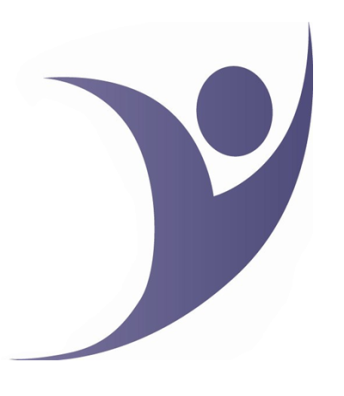 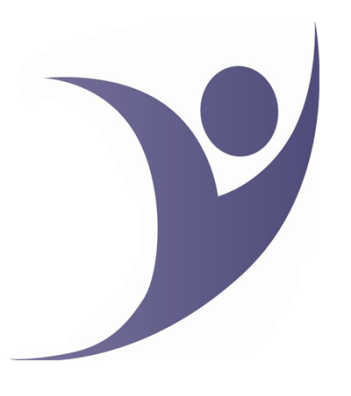 Team NameContact NameContact EmailContact Telephone NumberNumber in the teamAmount paid